Goals: Multiplication as repeated addition and properties of multiplication Commutative Property of Multiplication Associative Property of MultiplicationMultiplication by 1 and by 0	 The multiplication algorithm and alternate methodsJapanese line method, using the distributive property, mental tricks, Napier’s bones, lattice (box method)Division of Whole numbersDefinitions (dividend, divisor, quotient) Meaning (repeated subtraction)Is division commutative, associative?Dividing by 0The division algorithm and other methods (partial quotients)Multiplication as repeated addition and properties of multiplicationSymbols we use: Examples: Def: A factor is a number and or variables that are being multiplied.Def: A product is the result from a multiplication, or an expression that identifies factors to be multiplied.In the example  is a product, that product is 6, but the 3 & 2 are called factors.  So 3 & 2 are factors of 6.How would you count chairs in a room, by adding or by multiplying?We use multiplication in place of repeated addition because it is the same thing!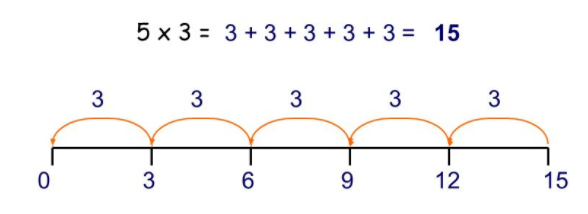 Properties of MultiplicationThe Commutative Property of Multiplication states that the ORDER in which you multiply does not matter.   Or If are numbers, ThenExample:  or      no matter how you order the desks, it’s the same number of them.The associative property of multiplication states that the way you GROUP your factors does not change the product.Or If are numbers, ThenExample: Two sets of 12 is the same as six sets of 4.Multiplying by 1: leaves the number unchangedMultiplying by 0: the product is always 0.The Distributive property of multiplication (over addition) (the ideas is to fairly share with everyone)Pass out the operation of multiplication evenly through the entire parenthesis.If are numbers, and ThenThe multiplication algorithm and alternate methods27		why do we do it like this, where does the 4 come from and why does it go above the 2?x6The goal of these examples is to use the distributive property to help you to do two digit multiplication easier in your head.Example:    Use the distributive property to find the following products.Or Or So many ways to do it!Mental math, try the homework problems in your head without writing anything or very much down (and don’t use the same old method we were taught in grade school)Japanese Line MethodWe can use lines to help us represent multiplication.  Watch these videos to see a demonstration.Link to multiplication using lines.  1st video, 2nd Video, 3rd video, 4th VideoExample of 11x12 using the line methodThe vertical orange lines separate place value.Count the intersection points on each side of the orange lines:The resulting number is the product!Try these examples below.Napier’s Bones (see Handout)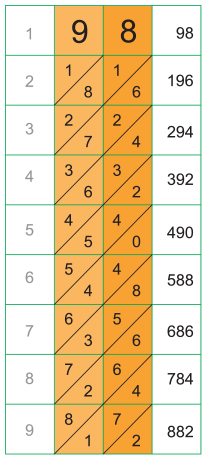 Around 1614 Scottish Mathematician invented an early “calculator” for performingSingle digit multiplication on any multi digit number.  It reduced multiplicationdown to a series of simple addition problems, where numbers in the same diagonaladd to make the digit in the answer.See the following links for how to use Napier’s bones: Napier's Bones, 1st Video, 2nd Video,   2. lattice method videoLink to Napier's Bones Wolfram Demonstrations CDF Lattice Method	 This is a slight modification of Napier’s Bones.  It is like two stacked Napier’s bones multiplication which can be used to perform multi-digit multiplication on other multi-digit numbers. 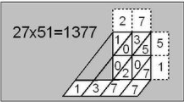 				Also, watch this video demonstrating the method: 				Example: use the tables below to find 32x26                     and 214 x 32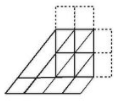 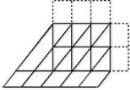 Division of Whole numbersWhat is division?  			 		                      How many 6’s are there in 24?24 is called the dividend (the number being divided)6 is called the divisor (the number doing the dividing)4 is called the quotient (the result of the division process)How is can division be thought of as Repeated Subtraction, show an example:How can division be thought of as the opposite of multiplication, show and example:How do we check if a division problem is correct?Is division commutative   Yes/ No, Is division associative Yes/No?  Give an example of each justifying your answers.Can you divide by 0?Explain why you can or cannot divide by 0:The division algorithm and other methods (partial quotients)How do we do it?						Method of partial quotients (works great if youStandard method	need to essentially guess the correct answer)	Watch this video on the method of partial 	Quotients: video1, video2Do the below division problem using	Use partial quotients to perform this division:Standard long division.